Право іммігрантів на вакцинацію проти COVID-19Сьогодні у штаті Вашингтон забезпечено безперешкодний доступ до вакцин проти COVID-19. У квітні губернатор Джей Інслі оголосив, що всі мешканці штату віком більше 16 років мають право на щеплення. Станом на початок квітня щотижня щеплювалися від COVID-19 в середньому 66 000 осіб у всіх населених пунктах штату, незалежно від імміграційного статусу. Кожен повнолітній мешканець штату Вашингтон має право вакцинуватися. Відомості, які у вас можуть вимагати в медичному закладі чи аптеці для проведення вакцинації, є строго обмеженими.Що треба знати про вакцинаціюВакцинація проводиться безкоштовно для всіх осіб, що перебувають у США. Вас можуть попросити пред'явити картку медичного страхування, але її наявність не є обов'язковою умовою для вакцинації. (Зображення: https://www.doh.wa.gov/Portals/1/Documents/1600/coronavirus/VaccineProvidedAtNoCost-Ukrainian.pdf)Ви можете зробити щеплення, навіть якщо не маєте номера соціального страхування. Якщо постачальник послуг попросить вас вказати номер соціального страхування, ви можете відповісти, що у вас його немає або що ви не бажаєте його надавати.Вас можуть попросити пред'явити посвідчення особи. Якщо ви не маєте посвідчення особи чи посвідчення водія, що видані у штаті, можна пред'явити будь-який документ, котрий підтверджує, що ви проживаєте чи працюєте у штаті Вашингтон. Це може бути будь-яка довідка, витяг або рахунок за комунальні послуги з вашою поточною адресою. Також підійде лист із церкви чи громадської організації або медична довідка, де зазначені ваша поточна адреса чи місце роботи у штаті Вашингтон).Відомості, отримані під час вакцинації, не підлягають розголошенню. Ваше ім'я та дані про вакцинацію будуть зберігатися виключно в цілях медичного обліку (наприклад, для спостереження за вашим станом або у непередбачених випадках для передачі виробнику вакцини або представникам системи фармаконагляду). Розголошення персональних даних з метою судового переслідування чи імміграційного контролю не допускається.Вакцинація не є підставою для встановлення статусу особи, яка перебуває на державному утриманні. Вакцинація жодним чином не вплине на отримання виду на проживання чи громадянства. Положення про осіб, які перебувають на державному утриманні, — це правила щодо встановлення ступеня фінансової залежності осіб, які користуються підтримкою та соціальними пільгами, котрий може стати підставою для відмови в наданні виду на проживання чи громадянства. Вакцинація за жодних обставин не береться до уваги при встановленні статусу особи, яка перебуває на державному утриманні.Щоб знайти найближчий пункт вакцинації проти COVID-19, зайдіть на веб-сайт vaccinelocator.doh.wa.gov або наберіть номер 1-800-525-0127 та натисніть #. Надаються послуги мовної підтримки.Висловлюємо особливу подяку організаціям Legal Counsel for Youth and Children (LCYC) та Northwest Health Law Advocates (NoHLA) за допомогу в підготовці цих матеріалів.(Джерело, для службового використання: https://www.doh.wa.gov/Portals/1/Documents/1600/coronavirus/820-nonDOH-VaccinationImmigrationKnowRights.pptx)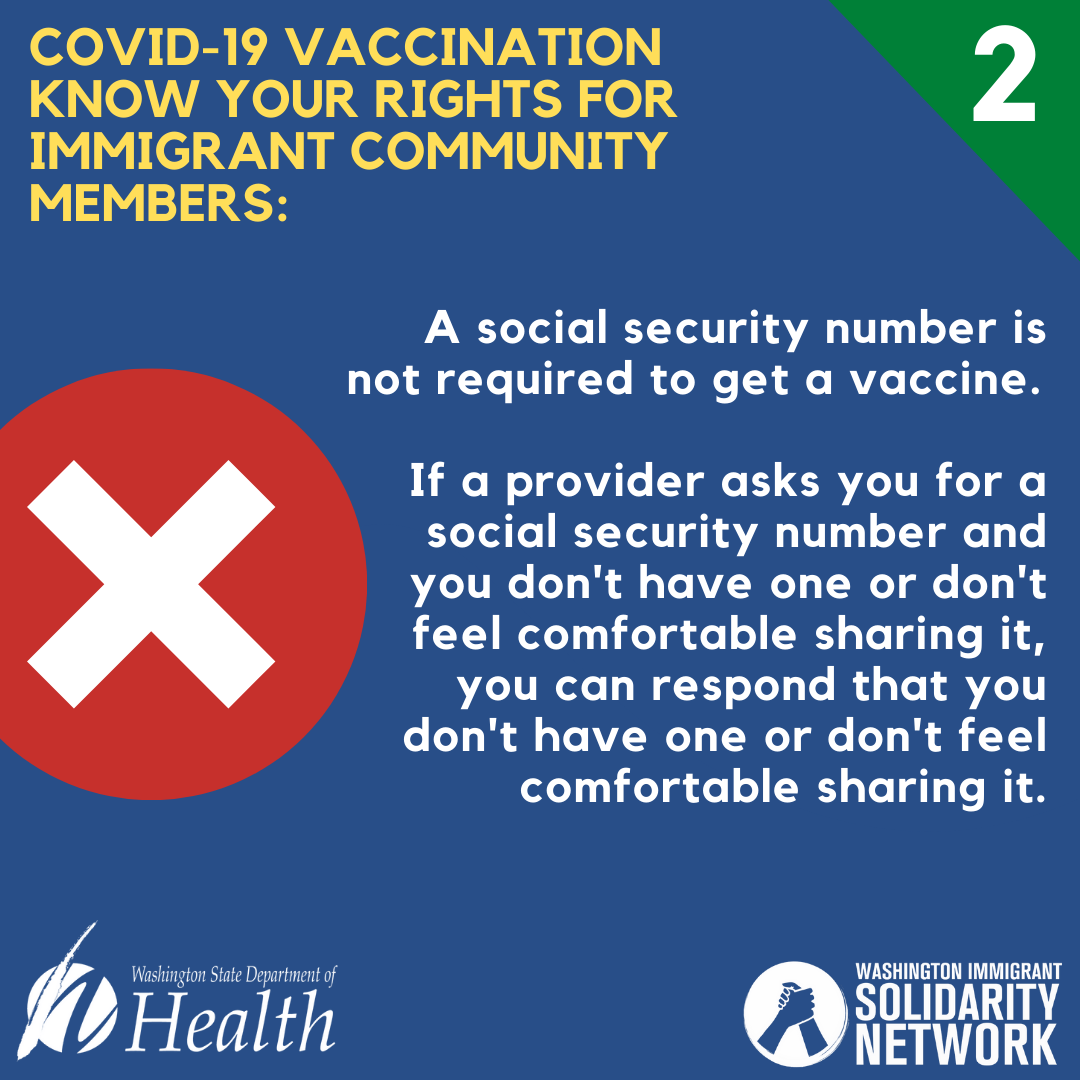 